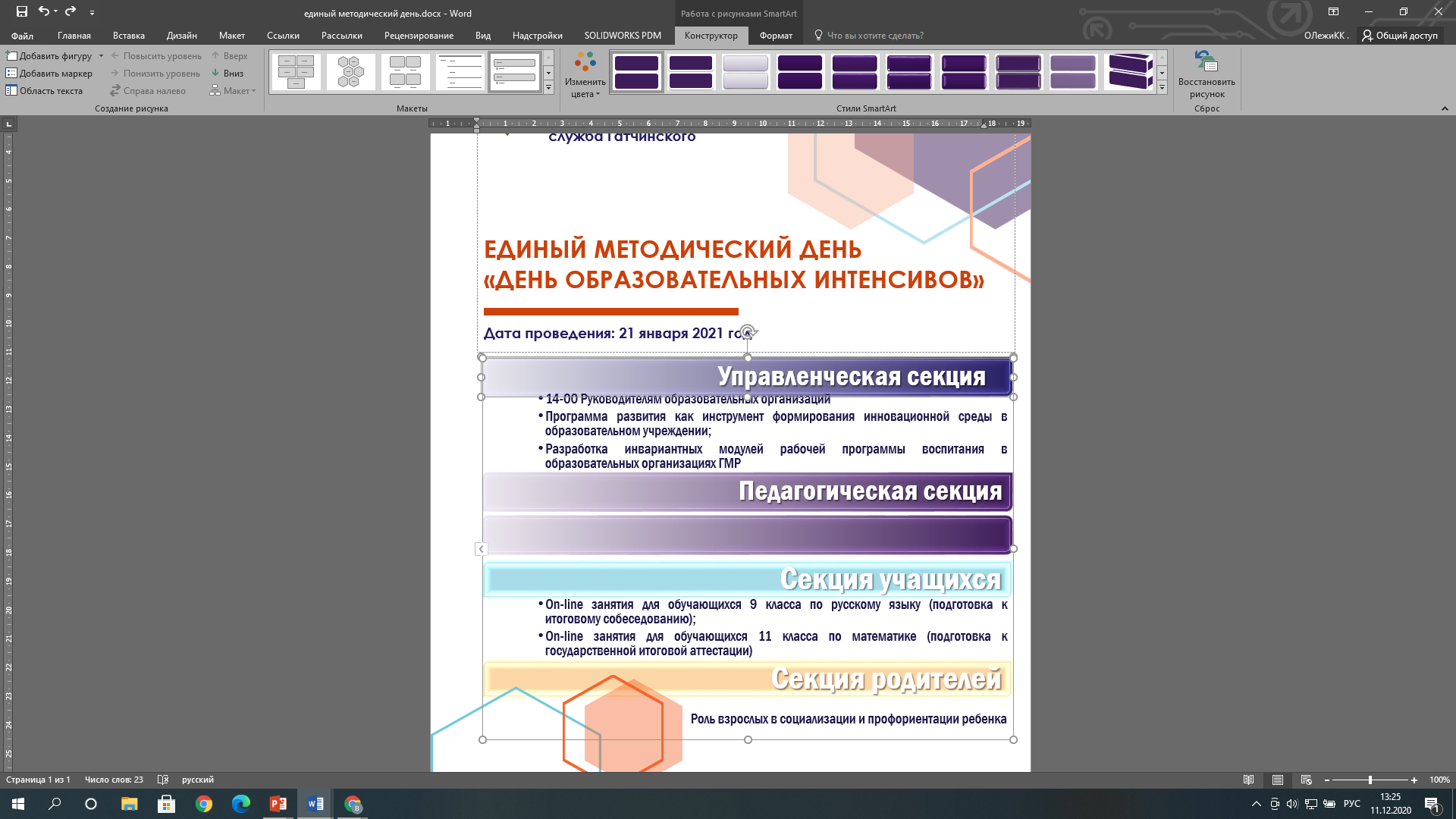 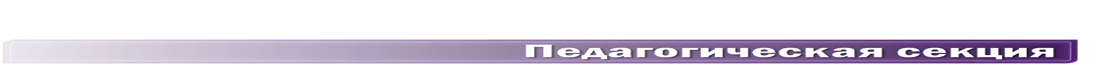 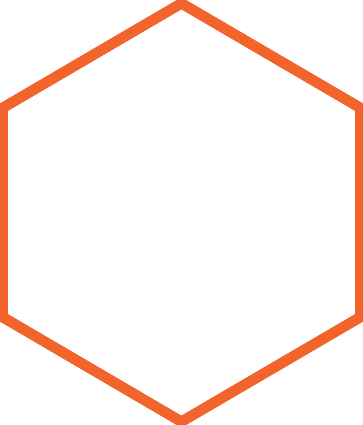 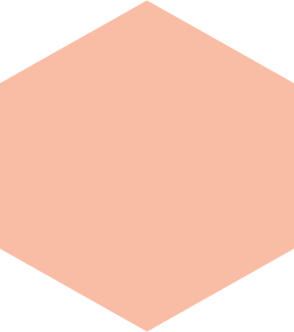 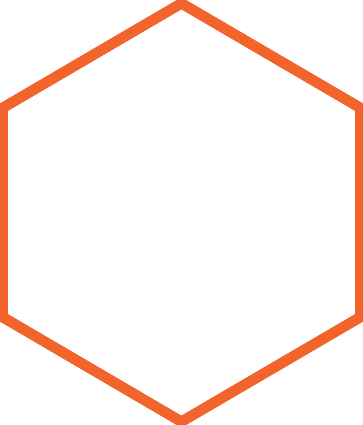 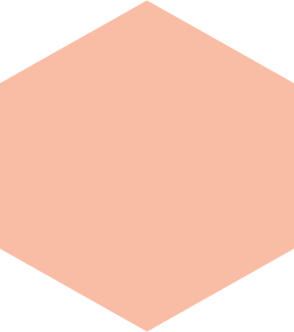 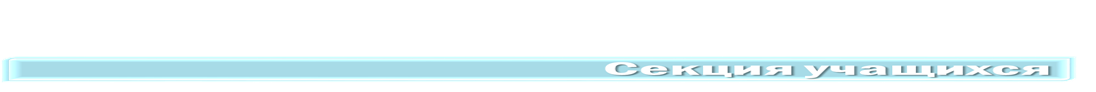 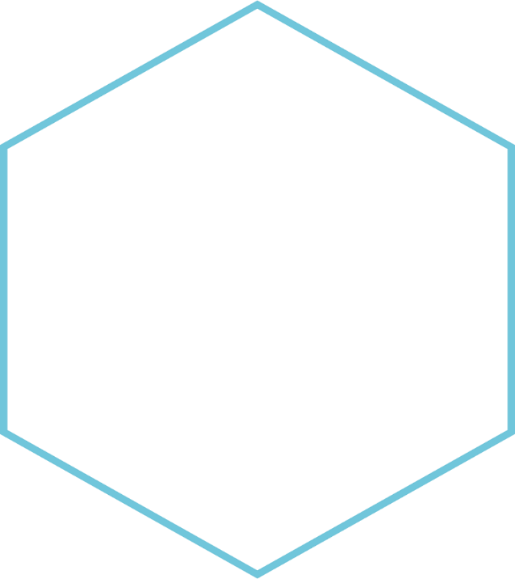 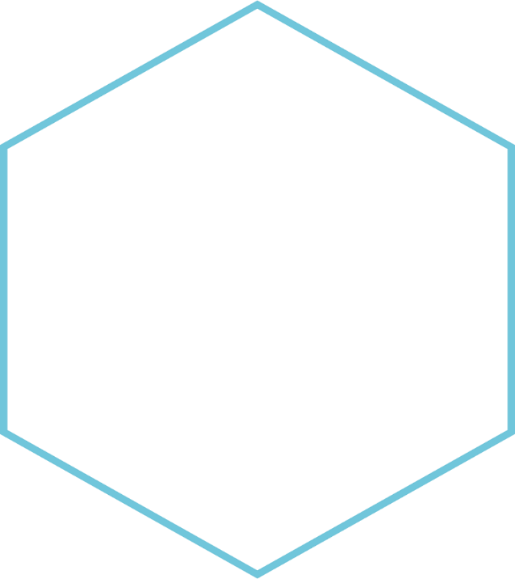 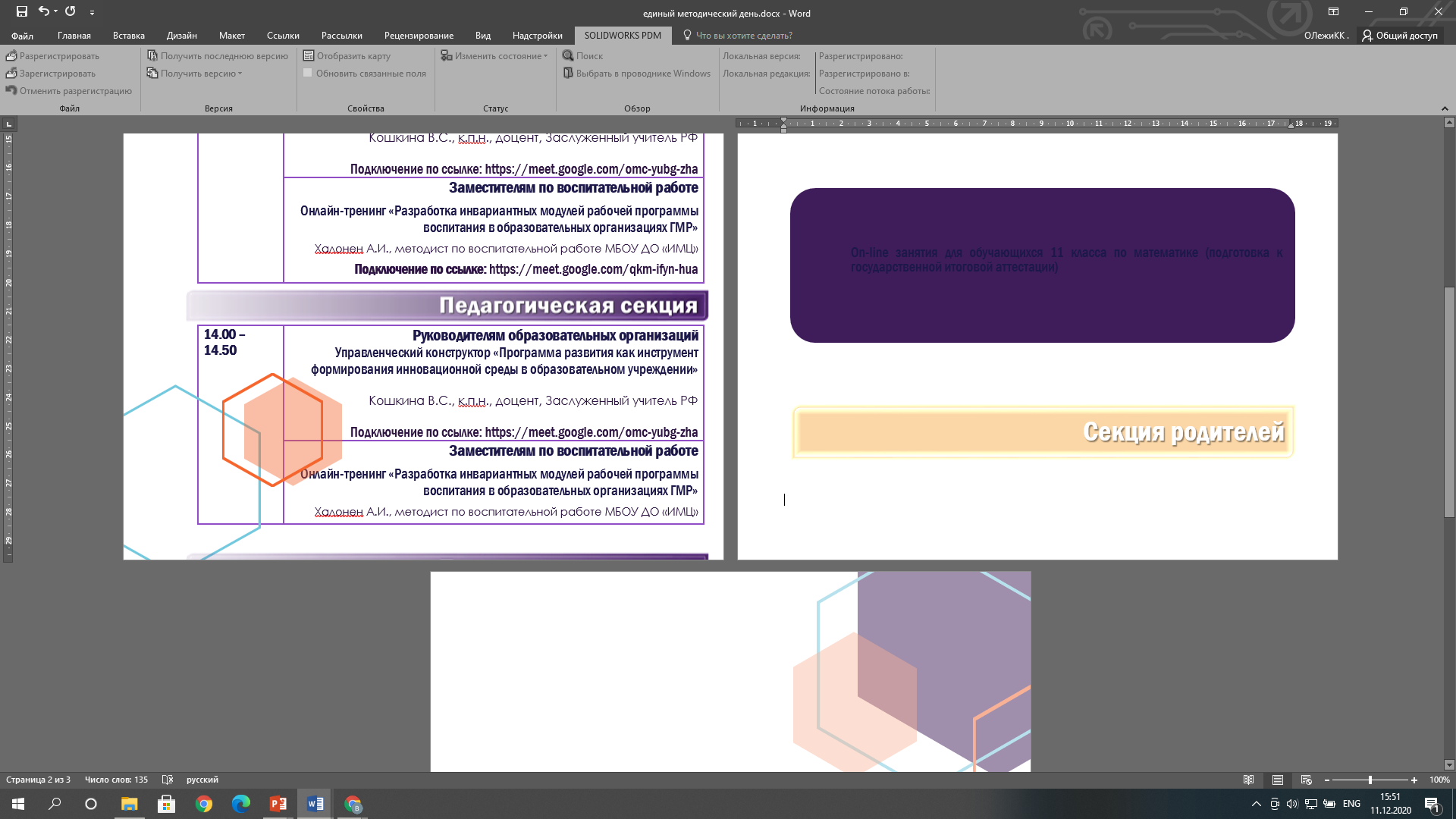 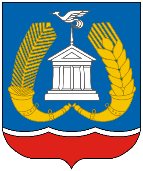 единый методический день «День образовательных Интенсивов»Дата проведения: 28 апреля 2021 годПроблематика: ВСОКО, организация инновационной деятельности в ОУ, критериальное оценивание, подготовка обучающихся к участию в независимых оценочных процедурах (ГИА, ВПР, PISA и т.п.), современные технологии обучения14.30 – 15.30Руководителям образовательных организаций Семинар-тренинг «Инновации в образовании: ожидания и возможности»Каминская А.С., методист ЦЦО «Инфинити» ГБОУ школа №509 Красносельского районаПодключение по ссылке: https://meet.google.com/cpw-ekoe-pbu15.00 – 16.30Заместителям по учебно-воспитательной и методической работеМетодическая панорама в рамках работы регионального методического совета «Опыт работы учителей-предметников по объективному оцениванию качества обучения, работы на уроке (формы, методы, технологии)»Опыт работы представляет команда Тихвинского района«Система обратной связи как ведущий инструмент качества образования: опыт учителей по организации оперативной обратной связи, т.е. оценивания учеников»Казакова Елена Ивановна, д.п.н., профессор, директор института педагогики СПб государственного университета, член-корреспондент РАОПодключение по ссылке: https://zoom.us/j/91080951757?pwd=a0tjR0VVWkYrSlRTTHZiaHNXWXBPdz0911.30 – 12.0015.00 – 15.30Учителям русского языка и литературыМастер-класс «Современная культура и классическая литература»Арачашвили Л.Г., учитель русского языка и литературы МБОУ «Средняя школа № 55 «Долина знаний», г. Волгоград, победитель Всероссийского конкурса «Учитель года России – 2019»Подключение по ссылке:  https://meet.google.com/zzr-orje-vbo 11.30 – 12.0015.00 – 15.30Мастер-класс «Фишки» для учителя: эффективные технологии подготовки к урокам и конкурсам профессионального мастерства»Минец Д.В., учитель русского языка и литературы МАОУ «Женская гуманитарная гимназия» г. Череповец, призер Всероссийского конкурса «Учитель года России – 2020»Подключение по ссылке: https://meet.google.com/aed-mwrr-ytu14.00 – 14.30Учителям истории и обществознанияМетодическая мастерская «Развитие soft skills на уроках обществознания»Хеорхе И.И., учитель истории и обществознания МБОУ «Гатчинская гимназия им. К.Д. Ушинского», лауреат Всероссийского конкурса «Учитель года- 2020»Подключение по ссылке: https://meet.google.com/cpz-chwd-gxj  15.00 – 16.00Учителям начальных классов Онлайн-семинар «Шаги к полноценному чтению: интерактивные приёмы работы в начальной школе»Рыбкина Е.А., методист МБОУ ДО «ИМЦ», Никифорова Е.Ю., руководитель ШМО «Гатчинская гимназия им. К.Д. Ушинского»Подключение по ссылке:  https://meet.google.com/ary-rcvb-ojh 16.00 – 17.00Учителям технологии«Реализация модульной рабочей программы по технологии 5-9 класс с использованием современных технологий»Рогачев Е.В., учитель технологии МБОУ «Коммунарская СОШ №3»Подключение по ссылке: https://meet.google.com/csz-neiz-psa   18.30 – 19.00Учителям математикиМастер-класс «Боггарты в математике и способы борьбы с ними»Гуров М.Н., советник Министра просвещения Российской Федерации на общественных началах, победитель Всероссийского конкурса «Учитель года России – 2020»Подключение по ссылке: https://meet.google.com/pyb-xakm-iwa13.30 – 14.30Мастер-класс для обучающихся 4 классов«Введение в 3-D моделирование»Британова Г.С., учитель технологии МБОУ «Пригородная СОШ»Подключение по ссылке:  https://meet.google.com/njj-mamc-agw14.00 – 15.00Мастер-класс для обучающихся с ОВЗ «Легоконструирование»Панкратова Л.А., педагог дополнительного образования МБОУ ДО «Районный центр детского творчества»Адрес: г. Гатчина, ул. Школьная, д.114.30 – 15.30On-line тренинг для обучающихся 9 классов по математике Бородина Е.Б., учитель математики МБОУ «Гатчинская гимназия им. К.Д. Ушинского»Подключение по ссылке: https://meet.google.com/pdj-mvwr-anr 15.00 – 16.00Тьюторинг для обучающихся 11 класса по подготовке к ЕГЭ по физике«Задание 32. Решение задач с развернутым ответом по фотоэффекту» Яковлева И.А., старший методист МБОУ ДО «ИМЦ»Подключение по ссылке: https://meet.google.com/jaq-mifh-dcj 15.00 – 16.00Онлайн-консультация «Родителям о психологической помощи. Встреча с С.А. Калягиным, психологом Центра психолого-педагогического, медицинского и социального сопровождения»»Трошагин М.И., педагог-психолог, старший методист МБОУ ДО «ИМЦ»,Калягин С.А., педагог-психолог ЦППМСС Подключение по ссылке:  https://us02web.zoom.us/j/89816560150?pwd=ODZxZUZwNzI2T0JUNTBYU3VJQ0FTZz0912.00 – 13.00Развитие волонтёрского движения в школе https://xn----dtbhthpdbkkaet.xn--p1ai/methodics/webinars/12.30 – 13.30Структура и содержание практических работ по географии в 8 классе https://uchitel.club/events/struktura-i-soderzanie-prakticeskix-rabot-po-geografii-v-8-klasse/13.00 – 14.00Развитие навыков говорения на уроках английского языка https://xn----dtbhthpdbkkaet.xn--p1ai/methodics/webinars/223475/14.00 – 15.00Формирование функциональной грамотности на уроках математики https://youtu.be/pHfhTDofQk814.00 – 15.00Методическая поддержка учителя средствами образовательной организации: модель наставничества «учитель - учитель»https://youtu.be/1f7au3koNGg14.00 – 15.00Консультация. Как решать задания №11 ЕГЭ по математике профильного уровня. Задачи на движение по окружности https://xn----dtbhthpdbkkaet.xn--p1ai/methodics/webinars/15.00Преодоление профессиональных затруднений учителя начальных классов при анализе достижений учащихся (по результатам ВПР)https://www.legionr.ru/webinars/nachalnaya-shkola/15.00 – 17.00Актуальные вопросы воспитания в современных социокультурных условияхhttps://xn----dtbhthpdbkkaet.xn--p1ai/methodics/webinars/